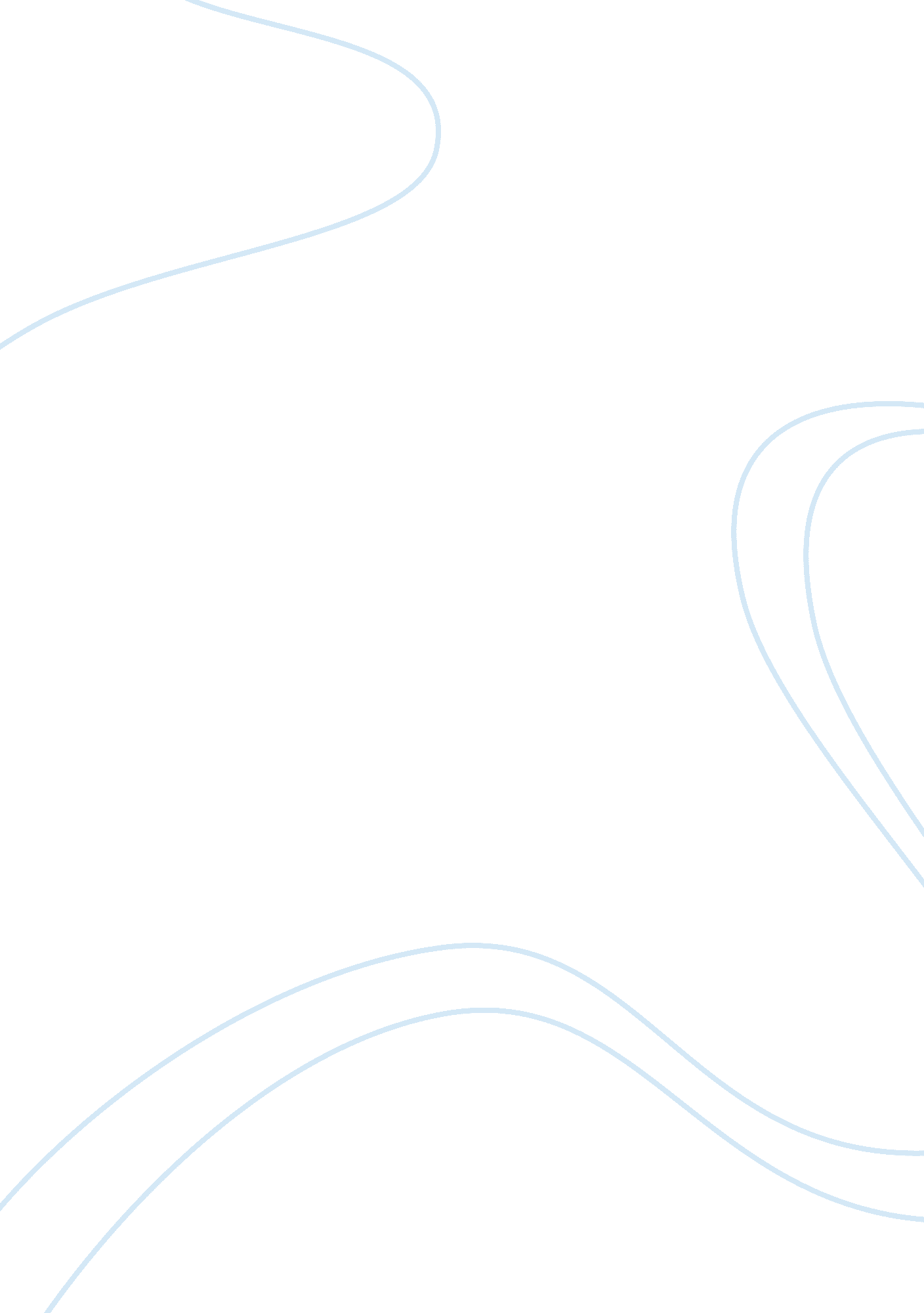 Example of civil rights essayPolitics, Civil Rights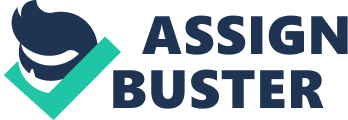 The Brown vs. Board of education marked a landmark decision in civil rights because it ended the segregation that existed within school systems. There was a separation of black and white students within the public schools. This case overturned the Plessy vs. Ferguson decision of 1896 that allowed the states to practice segregation. 
The civil Rights Act of 1964 further banned employment discrimination based on color, religion, national origin, race and sex. The Act ended the segregation in public places. The blacks and the whites used different roads and other public utilities. The Civil Rights Act of 1964 is the greatest achievement of the civil rights movement. President Kennedy proposed the bill but it faced opposition. Johnson signed it into law in 1964. The legislation allowed equal voting rights and it gave women equal rights. There was additional legislation that allowed equal voting rights to African Americans. Martin Luther King was an active person who associated himself with civil rights movement. King participated in the Montgomery bus Boycott. He toured the country urging people to join the civil rights movement to end oppression. During this time, African American students were assaulted and abused but they never fought back because they were thought not to have the right to do so. 
Changes in civil rights from the time of Dr. King exist but communities still struggle with issues of education, home ownership and unemployment. African Americans still have trouble. Political issues have arisen and this has led the government to shift its focus from civil rights to elsewhere. The issues include same sex marriage legislation and immigration reforms. Equal opportunity for employment is the feature of the Civil Right Act that i would change. This is because of the long history of discrimination that has continued to exist. This will ensure removal of barriers to employment and see hiring of people from all races. The leaders should continue improving the civil rights of African Americans to better their lives. 